EAST AFRICA COMMUNITY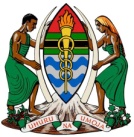 THE UNITED REPUBLIC OF TANZANIADEPARTURE DECLARATION FORM/FOMU YA KUTOKA/FORM DE SORTE(Immigration Regulations 1997)Please Complete in Capital Letters/Tafadhali Jaza kwa Herufi Kubwa/ Пожалуйста, заполните печатными буквамиSurname/Jina la ukoo/Фамилия ……………………………………………Other names/Majina mengine/Имя ……………………………………………Date of birth/Tarehe ya kuzaliwa/Дата рождения …………………………………Place of birth/Mahali pa kuzaliwa/Место рождения………………………………Gender/Sex/Jinsi: Male/Mme/Пол  м               Female/Mke/жNationality/Utaifa/Национальность …………………………………………………..Country of current residence/Nchi unamoishi/Гражданство …………………Occupation/Kazi/Профессия ……………………………………………………….Passport No/Nambari ya Pasi/№ паспорта……………………………….Date of issue of passport/Tarehe ya kutolewa/Дата выдыачи  ………………Place of issue of passport/Mahali ilipotolewa/Место выдачи ………………..Date of expiry/Дата окончания срока паспорта ………………………………..Number of nights spent in Tanzania/Idadi ya siku ulizokaa nchini Tanzania/Кол-во ночей проведенных в Танзании……………………………………………..Place of spend/Mahali ulipotembea/Место остановки ………………………………Destination (Town/Country)Unapokwenda(Mji/Nchi)Направление (город, страна)…………………………………………………………………………………….Flight/Vessel No. /Nambari ya chombo/номер рейса………………………………Mode of travel/Namna ya usafiri/Вид транспорта:Air/Ndege/Aвиа           Water/Maji водный          Rail/Reli/жд               Road/авто дорогаDate/Tarehe/Дата ……………………. Signature/Saini/Подпись ……………….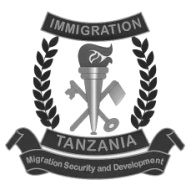 Website/Tovuti: www.immigration.go.tz Welcome to Tanzania, the Land of Mount Kilimanjaro and ZanzibarFOR OFFICIAL USE ONLY                       OFFICIAL STAMPFile No. ……………………………………………………..IMMAGRATION STATUS ……………………………………………………..Name …………………………………  Signature ………………………….…..